BRUNDISH PARISH COUNCILPROCUREMENT POLICY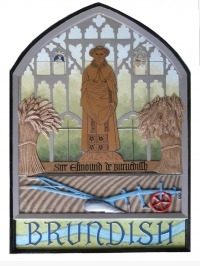 GeneralThe overall objective of this policy is to secure the best value for money though the Council shall not be obliged to accept the lowest tender, quote or estimate, taking in to account other prevailing factors. This policy is designed to consider cost, knowledge, experience, capability, and financial understanding. Wherever possible the Council will try to support local suppliers and organisationsServices & Items where the estimated up to £500.The Clerk/RFO are authorised to order as necessary from any supplier any item required for the administration of the Council subject to the provisions made in the Parish Council’s budget up to a maximum of £500.00 in one financial year. All other items of expenditure thereafter must be referred to Full CouncilServices & Items where the estimated value exceeds £500 but below £2,000.At least 2 verbal or telephone quotes are obtained, and a record must be kept. Orders will only be placed following resolution of the Council.Services & items where the estimated value exceeds £2,000 but below £5000.At least three written quotations will be obtained from different suppliers. These can be preferred suppliers if already contracted with the Council. Orders will only be placed following resolution of the Council.Formal Tender Policy Where the Parish Council intend to enter into a contract exceeding £5,000 in value for the supply of goods or materials or for the execution of works or specialist services, the following procedures apply;The Clerk shall advertise for formal tenders via the Parish Council website, noticeboards, newsletter and local press for formal tenders to be submitted by a specific date.Such an invitation to tender shall state the general nature of the intended contract and the Clerk shall obtain the necessary technical assistance to prepare a specification in appropriate cases.Tenders must be addressed to the Clerk.Each tendering company shall be supplied with a specifically marked envelope in which the tender is to be sealed and remain sealed until the prescribed date for opening tenders for that contract.All sealed tenders shall be opened at the same time on the prescribed date by the Clerk in the presence of the Chairman and/or Vice Chairman or in a closed session of the Full Council.